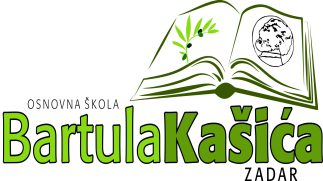 REPUBLIKA HRVATSKAOŠ BARTULA KAŠIĆA Bribirski prilaz 2 23 000 ZadarTel:023/321 -397  Fax:023/323-620Email: ured@os-bkasica-zadar.skole.hrWEB stranica Škole: http://www.os-bkasica-zadar.skole.hr/ KLASA: 003-06/18-01/12URBROJ: 2198/04-20-18-01Zadar, 21.prosinca 2018.POZIV članovima ŠOPozivam Vas na sjednicu Školskog odbora koja će se održati dana 27. prosinca 2018.  u prostorijama Škole sa početkom u 9,00 sati.D N E V N I   R E D :Usvajanje zapisnika sa prethodne sjednicePrethodna suglasnost za zapošljavanje spremačice na određeno vrijeme – zamjenaRazmatranje prijedloga o usvajanju Financijskog plana za 2019.godinu sa projekcijama za 2020.i 2021.godinu Razno                                                                                           Predsjednik ŠO:                                                                               Milorad PetričevićDostaviti: 1. Elza Nadarević Baričić                 2. Anita Dukić                  3. Milorad Petričević                 4. Krešimir Mijić                 5. Matea Bakmaz                 6. Bernarda Kamber                 7.  Anica Čuka                 8. Katica Skukan,ravnateljica                 9. Oglasna ploča Škole                 10. PismohranaTemeljem Zakona o pravu na pristup informacijama sjednici mogu prisustvovati dvije osobe. Odabir će se izvršiti prema redoslijedu prijava. Najave službeniku za informiranje tel. 023/321-397, e-mail adresa: tajnik@os-bkasica-zadar.skole.hr 